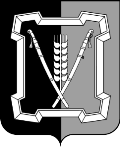 СОВЕТ КУРСКОГО МУНИЦИПАЛЬНОГО ОКРУГАСТАВРОПОЛЬСКОГО КРАЯРЕШЕНИЕ23 декабря 2022 г.                       ст-ца Курская	                                         № 473О внесении изменений в Положение о Рощинском территориальном отделе администрации Курского муниципального округа Ставропольского края, утвержденное решением Совета Курского муниципального округа Ставропольского края от 20 ноября . № 49В соответствии с Законом Ставропольского края от 16 ноября .            № 81-кз «Об отдельных вопросах регулирования в области обращения с отходами производства и потребления», на основании  протеста на противоречащий закону правовой акт, внесенного прокурором Курского района Ставропольского края Барановым М.А. 21 ноября . № 7-102-2022,Совет Курского муниципального округа Ставропольского краяРЕШИЛ:1. Внести в Положение о Рощинском территориальном отделе администрации Курского муниципального округа Ставропольского края, утвержденное решением Совета Курского муниципального округа Ставропольского края от 20 ноября . № 49, следующие изменения:1.1. Пункт 1 изложить в следующей редакции:«1. Рощинский территориальный отдел администрации Курского муниципального округа Ставропольского края (далее - Отдел) является структурным подразделением администрации Курского муниципального округа Ставропольского края (далее -  администрация) и выполняет предоставленные ему полномочия на территориях населенных пунктов: поселок Рощино, аул Али-Кую, поселок Песчаный, поселок Совхозный, поселок Южанин и земель, расположенных в следующих кадастровых кварталах: 26:36:070101 - 26:36:070104, 26:36:070201 - 26:36:070204, 26:36:070301 - 26:36:070303, 26:36:070401 - 26:36:070404, 26:36:070501 - 26:36:070506, 26:36:070601 -26:36:070602, 26:36:070701 - 26:36:070703, 26:36:070801 - 26:36:070803, 26:36:070901, 26:36:071001 - 26:36:071005, 26:36:071101 - 26:36:071103, 26:36:071201, 26:36:071301 - 26:36:071313, 26:36:071401 - 26:36:071405, 26:36:071501 - 26:36:071505, 26:36:071601 - 26:36:071604, 26:36:071701, 26:36:071801 - 26:36:071805.».1.2. Пункт 12.2 дополнить подпунктами «6» - «8» следующего содержания:  «6) участие в создании и содержании мест (площадок) накопления твердых коммунальных отходов, за исключением установленных законодательством Российской Федерации случаев, когда такая обязанность лежит на других лицах;  7) внесение предложений в схему размещения мест (площадок) накопления твердых коммунальных отходов и ведение реестра мест (площадок) накопления твердых коммунальных отходов;  8) организация экологического воспитания и формирования экологической культуры в области обращения с твердыми коммунальными отходами.».2. Настоящее решение вступает в силу со дня его принятия.Председатель Совета Курскогомуниципального округа Ставропольского края      А.И.ВощановВременно исполняющий полномочия главы Курского муниципального округа Ставропольского края, первый заместитель главы администрации                                           Курского муниципального округа Ставропольского края                                                                         П.В.Бабичев